本文以FH456为例介绍无线路由器的使用方法和相关问题: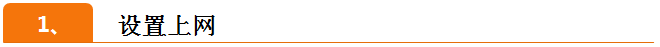 购买到路由器后，您需要把宽带网线、猫（Modem）、路由器以及电脑连接起来，经过简单设置后即可上网。您可以点击以下参考路由器的线路连接及设置上网方法：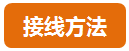 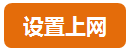 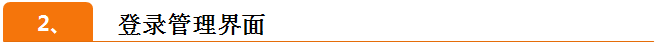 在路由器web管理页面，您可以设置上网、修改密码、限制网速等一系列功能，请参考如下： 如何登录路由器管理界面？登录不了192.168.0.1？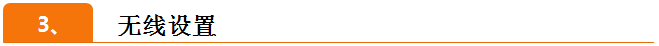 使用无线网络时，您可能需要修改无线名称和无线密码、修改无线信号强度、隐藏无线信号等等，请参考如下：修改无线信号名称和无线密码隐藏无线信号名称设置方法防止无线网络被蹭网4、无线定时开关设置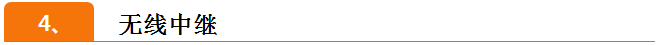 您还可能需要与其它无线路由器搭配使用，设置无线中继，从而扩大无线网络的覆盖范围，那么请参考如下两种无线中继设置方法：设置热点信号放大模式（WISP）设置无线信号放大模式（Client+AP）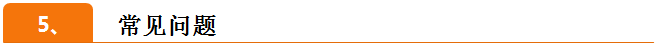 使用无线路由器时，您可能会遇到以下问题，请点击问题链接参考解决方法：路由器设置好了，但上不了网，怎么办无线上网不稳定，出现断网或掉线情况使用路由器后网速变慢忘了路由器密码路由器如何复位、恢复出厂设置